Как не сломаться в любой трудной жизненной ситуацииУ каждого в жизни бывают трудные времена. Особенно, когда ты на распутье и нужно сделать самый сложный выбор — продолжать бороться или поддаться внешним обстоятельствам и всеобщему настрою.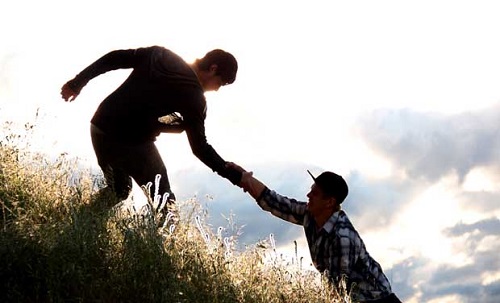 Образ мышленияПозитивное мышление — одно из составляющих успеха. Или хотя бы веры в него. Вы сами выстраиваете отношение к себе и к тому, что вы делаете. В своей голове вы создаете целый мир, который затем отражается вашими же действиями в реальности.Какой мир вы хотите видеть вокруг себя?ЛюдиИщите для себя людей, на кого вам хотелось бы быть похожими. Учитесь у них, собирайте необходимый вам оптимизм по крохам и тогда, возможно, вы сами станете для кого-то примером. А это заряжает оптимизмом и энергией ещё больше!ВдохновениеВдохновение — это ещё один важный и сильный фактор. Читайте книги, смотрите фильмы, посещайте конференции и общайтесь с людьми, которые вас вдохновляют.ЦелиЧеткая цель или хотя бы четкое направление — уже половина успеха. Вы должны верить в свои начинания и четко знать, чего хотите достигнуть в результате. СтойкостьВы не должны отступать, даже если все против вас. В это время сложно обойтись без поддержки самых близких и без их веры в ваш успех. Но если вы будете настаивать на своем и верить, то тогда поверят и они. Вы должны отстаивать свою точку зрения и свое творение. 